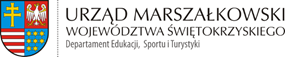 Kielce, dn. 21.02.2020 r.UPOWAŻNIENIE  NR  EST.1711.4.2020	Na podstawie art. 17 ustawy z dnia 23 kwietnia 2003 r. o działalności pożytku publicznego i o wolontariacie (Dz.U. z 2019 r. poz. 688, z późn. zm.) w związku z § 9 umowy  nr EST-II.7.2019 z dnia 25 marca 2019 roku oraz umowy nr EST-II.8.2019 z dnia 25 marca 2019 rokuupoważniamMałgorzatę Władyszewską – głównego specjalistęorazJakuba Oczkowskiego – głównego specjalistę do przeprowadzenia kontroli w Oddziale Świętokrzyskim Polskiego Towarzystwa Turystyczno-Krajoznawczego z siedziba w Kielcach, ul. Sienkiewicza 29, KRS 0000025121 w zakresie prawidłowości wykonania zleconych zadań publicznych w 2019 roku.Data rozpoczęcia kontroli: 02.03.2020 r.Przewidywany termin zakończenia kontroli: 02.03.2020 r.						Z up. MARSZAŁKA WOJEWÓDZTWA						Maciej DługoszDYREKTORDepartamentu Edukacji, Sportu i Turystyki...............................................................(podpis i pieczęć osoby wystawiającej upoważnienie)